IMPORTANTYou will need to complete your name and school information in three places:Section ASection BAnswer SheetSection A: No Calculator Permitted12 Selected Response		12 points5 Constructed Response	11 pointsTotal	23 points Section B: Calculator Permitted28 Selected Response 		28 points9 Constructed Response	29 pointsTotal	57 points										____________FINAL									80 PointsSelected Response: No Calculator Permitted.For items 1 – 12, circle the appropriate response on the answer sheet.Constructed Response: No Calculator Permitted.Answers to be written on this paper in the space provided. Show all workings.*******************************************************************************************Section A: No Calculator Permitted12 Multiple Choice		12 points5 Constructed Response	11 pointsTotal	23 points Section B: Calculator Permitted28 Multiple Choice		28 points9 Constructed Response	29 pointsTotal	57 points										____________FINAL									80 POINTSSelected Response: Calculator Permitted.For items 18 – 45, circle the appropriate response on the answer sheet.Constructed Response: Calculator Permitted.Answers to be written on this paper in the space provided. Show all workings.*******************************************************************************************Section ANo Calculator PermittedSection BCalculator Permitted  	A	B	C	D	A	B	C	D	A	B	C	D	A	B	C	D	A	B	C	D	A	B	C	D	A	B	C	D	A	B	C	D	A	B	C	D	A	B	C	D	A	B	C	D	A	B	C	D  	A	B	C	D	A	B	C	D	A	B	C	D	A	B	C	D	A	B	C	D	A	B	C	D	A	B	C	D	A	B	C	D	A	B	C	D	A	B	C	D	A	B	C	D	A	B	C	D	A	B	C	D	A	B	C	D	A	B	C	D	A	B	C	D	A	B	C	D	A	B	C	D	A	B	C	D	A	B	C	D	A	B	C	D	A	B	C	D	A	B	C	D	A	B	C	D	A	B	C	D	A	B	C	D	A	B	C	D	A	B	C	D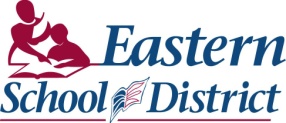 Grade 8Common Mathematics AssessmentJune 14, 2013Section A: No Calculator PermittedGrade 8Common Mathematics AssessmentJune 14, 2013Section A: No Calculator PermittedName:Mathematics Teacher:Homeroom:1.What is the square of 9?What is the square of 9?1.(A)31.(B)4.51.(C)181.(D)812.Which number is represented on the number line below?Which number is represented on the number line below?2.(A)2.(B)2.(C)2.(D)3.What is the best approximation of  ?What is the best approximation of  ?3.(A)4.53.(B)5.53.(C)103.(D)404.Brad lost 4 points in each hand of cards he played.  If he played 3 hands, which statement represents his final score at the end of the game?Brad lost 4 points in each hand of cards he played.  If he played 3 hands, which statement represents his final score at the end of the game?4.(A)4.(B)4.(C)4.(D)5.Which product will have a negative value?Which product will have a negative value?5.(A)5.(B)5.(C)5.(D)6.Complete the division statement:	 Complete the division statement:	 6.(A)6.(B)6.(C)6.(D)7.Which operation must be performed first?	         Which operation must be performed first?	         7.(A)7.(B)7.(C)7.(D)8.Which multiplication sentence is modelled?Which multiplication sentence is modelled?8.(A)8.(B)8.(C)8.(D)9.Which product is closest to 0?Which product is closest to 0?9.(A)9.(B)9.(C)9.(D)10.       What is the product of   ?10.       What is the product of   ?10.       What is the product of   ?(A)(B)(C)(D)11.Calculate: 	Calculate: 	11.(A)411.(B)811.(C)1611.(D)3212.       Which expression is not equivalent to    ?12.       Which expression is not equivalent to    ?12.       Which expression is not equivalent to    ?(A)(B)(C)(D)13.Is 36 a perfect square?  Support your answer using a strategy of your choice.[2 points]14.Use a model, such as integer counters or a number line, to calculate:[2 points]15.A student said the answer to this skill testing question was .  His solution is as follows:Explain where he made his mistake and give the correct solution.[2 points]16.     There were 12 people at a party.  Each person ate   of a pizza.             How many pizzas were eaten?  [2 points]17.     Calculate:	 [ 3 points]End of Section A.Please raise your hand and your teacher will collect Section A.You can now begin Section B.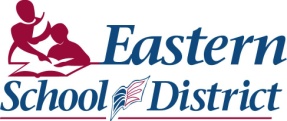 Grade 8Common Mathematics AssessmentJune 14, 2013Section B: Calculator PermittedGrade 8Common Mathematics AssessmentJune 14, 2013Section B: Calculator PermittedName:Mathematics Teacher:Homeroom:18.What is the side length of the square below?What is the side length of the square below?18.(A)13 cm18.(B)42.25 cm18.(C)52 cm18.(D)84.5 cm19.Which set of numbers is a Pythagorean triple?Which set of numbers is a Pythagorean triple?19.(A)2 – 4 – 6 19.(B)4 – 8 – 12 19.(C)5 – 7 – 9 19.(D)6 – 8 – 10 20.Which net will produce a rectangular prism?Which net will produce a rectangular prism?20.(A)20.(B)20.(C)20.(D)21.What is the surface area of the prism represented by the net below?What is the surface area of the prism represented by the net below?21.(A)21.(B)21.(C)21.(D)22.What is the surface area of the prism shown?What is the surface area of the prism shown?22.(A)22.(B)22.(C)22.(D)23.The surface area of a cube is .  What is the area of one face?The surface area of a cube is .  What is the area of one face?23.(A)23.(B)23.(C)23.(D)24.Calculate the height of the triangular prism if its volume is  and base area is .  Calculate the height of the triangular prism if its volume is  and base area is .  24.(A)9 cm24.(B)144 cm24.(C)180 cm24.(D)2916 cm25.What is the volume of the cylinder to the nearest ?What is the volume of the cylinder to the nearest ?25.(A)25.(B)25.(C)25.(D)26.What percent of the following grid is shaded?What percent of the following grid is shaded?26.(A)36.25%26.(B)36.75%26.(C)63.25%26.(D)63.75%27.What is 225% as a decimal?What is 225% as a decimal?27.(A)0.0022527.(B)0.22527.(C)2.2527.(D)2250028.Which fraction is equal to 0.17% ?Which fraction is equal to 0.17% ?28.(A)28.(B)28.(C)28.(D)29.Over a ten year period the price of gas increased from $0.60 to $1.20.  What is the percent increase?Over a ten year period the price of gas increased from $0.60 to $1.20.  What is the percent increase?29.(A)50%29.(B)60%29.(C)100%29.(D)200%30.The regular price of a t-shirt is $20.00.  It is discounted by 30%.  What is the sale price?The regular price of a t-shirt is $20.00.  It is discounted by 30%.  What is the sale price?30.(A)$17.0030.(B)$14.0030.(C)$6.0030.(D)$3.0031.What is the ratio of         to            to total shapes below?What is the ratio of         to            to total shapes below?31.(A)3:4:631.(B)3:13:431.(C)6:4:1331.(D)6:4:332.In a class, there are 7 girls for every 5 boys.  If there are 24 students in the class, how many are boys?In a class, there are 7 girls for every 5 boys.  If there are 24 students in the class, how many are boys?32.(A)532.(B)1032.(C)1232.(D)1433.Solve:   Solve:   33.(A)33.(B)33.(C)33.(D)34.       What is the value of  if      ?34.       What is the value of  if      ?34.       What is the value of  if      ?(A)(B)(C)(D)35.Expand:	 Expand:	 35.(A)35.(B)35.(C)35.(D)36.What is the missing value in the table?What is the missing value in the table?36.(A)136.(B)236.(C)336.(D)437.Marc receives $10.00 per week as allowance and an extra $2.00 per chore (c).  Which represents the total amount of money (t) that Marc receives each week?Marc receives $10.00 per week as allowance and an extra $2.00 per chore (c).  Which represents the total amount of money (t) that Marc receives each week?37.(A)37.(B)37.(C)37.(D)38.Describe the relation between the total cost of a pizza (C) and the number of toppings (t).  Describe the relation between the total cost of a pizza (C) and the number of toppings (t).  38.(A)As the number of toppings increases by 1, the total cost decreases by 2.38.(B)As the number of toppings increases by 1, the total cost decreases by 1.38.(C)As the number of toppings increases by 1, the total cost increases by 2.38.(D)As the number of toppings increases by 1, the total cost increases by 1.39.What is the probability of getting heads when you flip a $1 coin and landing on M with the spinner below?What is the probability of getting heads when you flip a $1 coin and landing on M with the spinner below?39.(A)39.(B)39.(C)39.(D)40.On Pi Day students have a choice of one food item and one drink from the list below. What is the probability, to the nearest percent, that a student will order a bagel and milk?On Pi Day students have a choice of one food item and one drink from the list below. What is the probability, to the nearest percent, that a student will order a bagel and milk?40.(A)8%40.(B)12%40.(C)25%40.(D)33%41.What type of graph shows change over time?What type of graph shows change over time?41.(A)Bar graph41.(B)Circle graph41.(C)Line graph41.(D)Pictograph42.Which view is represented by the people in this sign? 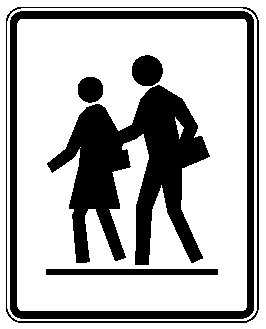 Which view is represented by the people in this sign? 42.(A)Front42.(B)Back42.(C)Side42.(D)Top43.What is the front view after this object is rotated 90° clockwise about the axis shown? What is the front view after this object is rotated 90° clockwise about the axis shown? 43.(A)43.(B)43.(C)43.(D)44.In the tessellation below which shape is a reflection of the shaded shape?In the tessellation below which shape is a reflection of the shaded shape?44.(A)A44.(B)B44.(C)C44.(D)D45.Which shape will tessellate?Which shape will tessellate?45.(A)45.(B)45.(C)45.(D)46.The size of a TV screen is described by the length of its diagonal.  If the 50-inch flat screen TV shown below has a width of 30 inches, what is the length?[3 points]47.The rectangular community swimming pool is 10m by 7m by 3m and it must be filled so that the surface of the water is 0.2 m lower than the ledge of the pool.  If one truck load of water holds  of water, how many truck loads will need to be delivered to fill the pool?[4 points]48.Andrea’s cake has a diameter of 24 cm and a height of 10cm.  Calculate how many  of chocolate icing, to the nearest tenth, she needs to cover the sides and top of the cake. [3 points]49.Peter has $380 in the bank.  He wants to purchase an iPad mini that costs $349.99 before taxes.  Does he have enough money?  Note:  HST is 13%If so, how much will he have left over?  If not, how much extra money does he need?  [3 points]50.Which is the better buy?3 cans of soda for $2.37 at Store A or 4 cans of soda for $3.08 at Store B.[3 points]51.Grade 8 students are ordering class t-shirts.  The company charges a base rate of $20 plus $6 per t-shirt.  An equation for this relation is   where C is the total cost in dollars and  is the number of t-shirts.Grade 8 students are ordering class t-shirts.  The company charges a base rate of $20 plus $6 per t-shirt.  An equation for this relation is   where C is the total cost in dollars and  is the number of t-shirts.[4 points]51.   a)    Complete the table of            values.   b)  Graph the relation.  Label the axes.[4 points]52.Solve algebraically: 		Verify the solution.[3 points]53.Explain how the data displayed in the graph is misleading.[2 points]54.Draw and label the top, front, left and right views of the given object.Draw and label the top, front, left and right views of the given object.[4 points]End of Grade 8 Common Mathematics Assessment.Have a safe and happy summer!